ODKLONSKOSTOpredelitev in Vrste odklonskega vedenja:Družbene norme (življenje v družbi zahteva omejitve)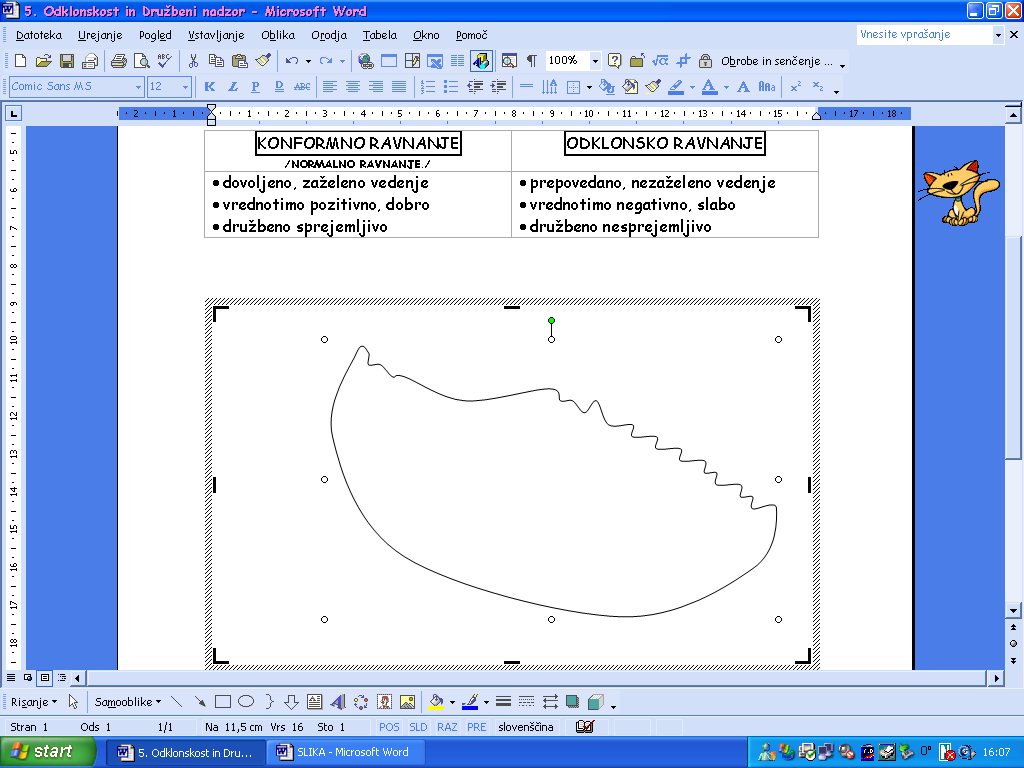 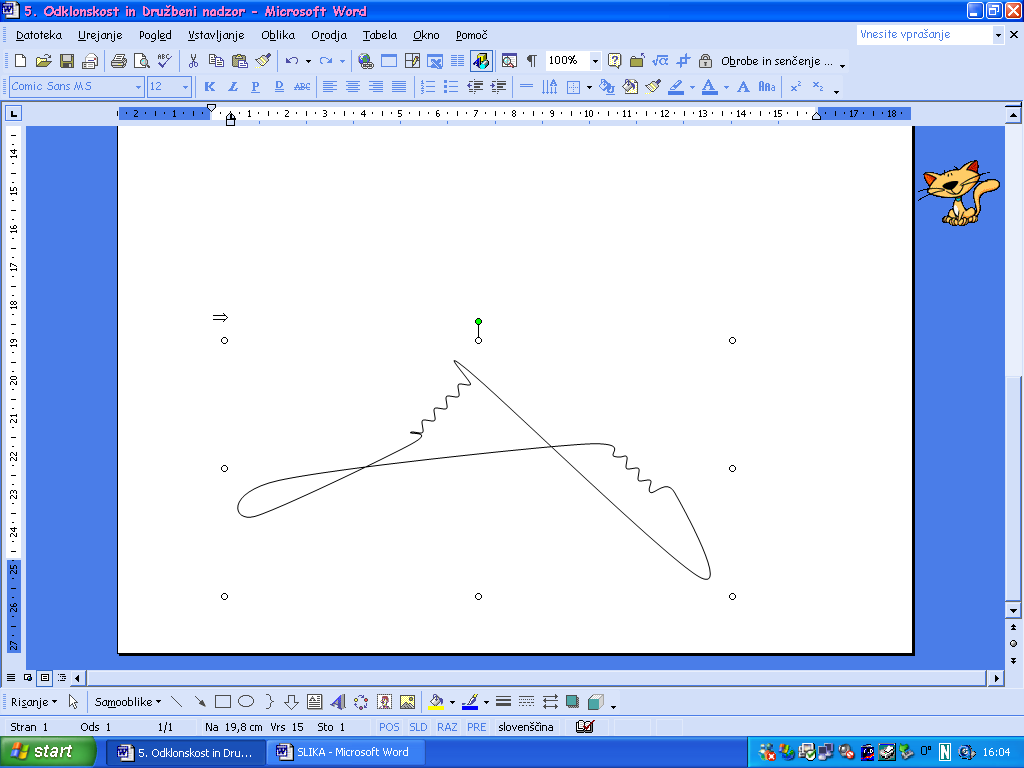 (različna jakost neodobravanja za različna dejanja)ravnanje je odklonsko v odnosu na norme določene družbe/družbene skupine, v določenem časuKRŠENJE NEFORMALNIH DRUŽBENIH NORM:(neobičajen zunanji videz,način oblačenja,neprimerno obnašanje,pijančevanje,homoseksualnost, samomorilnost-imamo sami vpliv, revščina, brezdomstvo, brezposelnost-ni odvisno od nas)STIGMATIZACIJA:odziv družbenega okolja na drugačnost/različnost, odziv na okoliščine na katere ljudje nimajo vpliva(brezdomstvo, revščina, nezaposlenost)Ameriški sociolog Goffman: vse človeške razlike je potencialno mogoče stigmatizirativ določenih družbenih, ekonomskih, političnih razmerah so nekatere značilnosti nezaželene (spol, rasa, zunanji videz, spolna usmerjenost, izobrazba, starost, bogastvo, družinski izvor, veroizpoved, etična pripadnost) zato so ljudje s takimi značilnostmi stigmatizirani-so dojeti kot manjvredni, imajo otežen dostop do družbenih dobrin(izobrazba, delavno mesto, politično odločanje)nekateri so stigmatizirani, ker so enkrat kršili norme(bivši zaporniki), drugi   pa ker imajo v vidika dominantne dr.skupine majhno ekonom.&polit.vrednost (saj posamezniki z večjo dr.močjo določajo ali je drugačnost sprejemljiva)POSLIDICA stigmatizacije je socialna distanca/družbena razdaljanekakšna oblika neformalnih, negativnih sankcijKRIMINALITETA:Kriminalna ravnanja: so dejanja, ki so opredeljena kot kazniva in za katere obstaja vnaprej predpisana sankcijaSankcije so del kazenskega pravaKazensko pravo: niz pisanih, formalnih pravil/norm, ki prepovedujejo določena ravnanja in predpisujejo sankcijeKazenskopravne norme: urejajo človeške dejavnosti v družbi:( družinske, spolne, ekonomske, politične dejavnosti…)Kriminaliteta: dejanja: umor, kraja, vlom, posilstvo, nasilje, zloraba, spolno nasilje, prostitucija, nasilje v prometu, izdelovanje,prodajanje drug…Kriminalci: storilci-so posamezniki, ali organizirane skupineKazniva dejanja: po veljavnem zakonu so vsa ta dejanja določena kot kazniva (katera dejanja so opredeljena kazniva včasih sproža kontroverz in nesoglasje)IZJEMNA DEJANJA:na splošno so izjemna dejanja pričakovana-celo pozitivno sankcionirana, TODA v določenih družbenih skupinah se zdi izjemnost pretiranaizjemno: posameznik še bolj dosledno spoštuje družbene norme, kot je potrebno(dijak, ki vestno izpolnjuje šolske obveznostioznačen kot nenormalen,piflar…) -toda je ta dijak, ki edini ni odklonski, gledano s širšega stališča (piflar ne gre kolektivca špricat-za razder odklonski, šolska pravila edini ni odklonski)kot odklonskadejanja, so tudi tusta dejanja ljudi, ki "prehitevajo čas": (ljudje, ki si prizadevajo za družbene spremembe, ki javno razglašajo svoje pogledena svet, družbo… -Leonardo da Vinci)Družbenokulturna pogojenost Dojemanja in Opredeljevanja odkonskosti:sodobne družbe niso homogene celote-značilen je PLURALIZEM VREDNOT: meja med konfornim in odklonskim ni jasna (saj je v določenih okoliščinah in družbeni skupini neko ravnanje zaželeno, v drugih okoliščinah pa nezaželeno-odklonsko)-(npr:terorist-za teroristični napad bo obsojen-odklonsko, toda v teroristični mreži bo konformno-celo pohvaljeno)nekatera dejanja bi bilo treba inkriminalizirati, druga pa legalizirati (dovoljena uporaba drug, prostitucija)–nesoglasja(umetna prekinitev nosečnosti/abortus-splav,evtanazija, smrtna kazen,strogost sankcij…)dejanja so v različnih družbenih skupinah, času lahko odklonska ali pa konformna  DEJAVNIKI od katerih so dejanja odvisna:KJE?: v enem dr.prostoru je dejanje odklonsko, drugod je konformno (marihuana je NA Nizozemskem legalna za uporaba, pri nas je prepovedana, pitje alkohola pri nas normalno,drugod prepovedano-vera)KDAJ?: (homoseksualnost: v antični Grčiji-najvišja oblika ljubezni-nato prepovedana-sedaj odobravana, toda še vedno nestrpnost-Nemčija:formalna zakonska zveza)KDO?: (mladostnik uglednih staršev-se karnivo dejenje tolerira, manj ugledni otrok-dejanje se ne tolerira)KONKRETNE OKOLIŠČINA: (pitje alkohola za rojstni dan-konformno, pitje na delavnem mestu-kaznivo)NASILJE: v različnih krajih in časih ni obravnavano enako (lahko del vzgoje, lahko je kaznivo dejanje)-nasilje v zvezi z družbeno močjoSociološke teorije odklonskosti:družbena struktura in položaj posameznika –pomemben za razumevanje odklonsksti, ki ga proučujeta 2 teoretični smeri:UNIVERZALNOST in FUNKCIONALNOST ZLOČINA:Durkheim:družba je pojav posebne vrste, ki je pred in nad posameznikidružbena solidarnost je nuja-temelji na kolektivni zavesti(prepričanja, ideje, vrednote, norme, čustva), ki so skupne vsem pripadnikom družbekolektivno zavest posamezniki ponotranijo skozi procese socializacije in tako postane del individualne zavestikolektivna zavest deluje na posameznike različno, saj se že rodijo različni, živijo v različnih družbenih prostorih, nanje delujejo različni vplivi, …torej različno spoštujejo normeodklonskost je univerzalno in družbeno dejstvo v vseh družbah (v vseh prostih in vseh časovnih obdobjih)zločin je normalen vidki družbenega življenja:določena količina odklonskosti je pozitivna in funkcionalnakazni za odklonskost poskrbijo, da je odklonskosti le toliko kot je za družbo koristnaodklonskost in kazen utrjujeta kolektivno zavests tem pa družbeno solidarnost (meja med zaželjenim in nedovoljenim je jasna)kaznovanje utrjuje konformnost večine: večina zavrača kršilce odklonskosti in se tako sama izogne odklonskostiFUNKCIJA ODKLONSKOSTI in KAZNI: ljudi odvrne od odklonskostiodklonskost pa je funkcionalna tudi, ker povzroča družbene spremembe: vsaka sprememba se začne z odklonskostjo, ko pride do spremembne postane odklonskost normalnanapredek v družbi (zato premočna kolektivna zavest ni dobra-saj bi preprečavala napredek)koncept anomija:stanje, ko družbene norme niso več upoštevanje, za posameznike niso obvezujočenastopi, ko kolektivna zavest preveč oslabiDurkheim povezuje anomijo z hitrimi družbenimi spremembami-industrializacija(družbena delitev dela): hitre dr.spremembe povzročajo slabljenje prejšnjih normpojavi se individualizem, sebičnost, egoizemogrožena je družbena integracija in solidarnosttakšno ogrožanje se kaže v večji stopnji kriminalnostiSTRUKTURNA NAPETOST in ANOMIJA KOT VZROK ODKLONSKOSTI:Robert Merton:za obstoj družbe je nujno potrebno soglasje glede temeljnih vrednot (Durkheim: moč kolektivne zavesti)elementi družbene in kulturne strukture:družbeno/kulturno opredeljeni cilji/vrednote, ki so skupni vsemnormativni okvir/sistem družbenih norm, ki opredeljuje,uravnava, nadzira sprejemljive,dopustne načine doseganja ciljevSTRUKTURNA NAPETOST: razkorak med elementoma družbeno zaželjenih ciljev in možnostmi za njihovo doseganjeanomija izhaja iz frustracij in zmede, ko ljudje ugotovijo, da titega kar so se naučili kot cilj ne moreje doseči na legalen način v skladu z normamiMerton dokazuje, da je v modernih družbah temeljna vrednota USPEH:merilo uspešnosti je količina materialnih dobrin(denar&družbeni prestiž)družbeno sprejemljive poti do uspeha so: samodisciplina, trdo,prizadevno delo, izobraževanje, ambicioznost, dobra služba in prepričanje da po teh poteh lahko vsak uspetoda vsi pripadniki nimajo enakega družbenega položaja-zato nimajo enake možnosti da bi uspeliMerton dokazuje, da je normalen odziv nekaterih posameznikov na stanje strukturne napetosti prilagoditev/adaptacija strukturne napetostiMODELI PRILAGODITVE STRUKTURNE NAPETOSTI: načini, kako posamezniki usmerjajo svoje ravnanje v skladu s položajem:ODKLONSKA SUBKULTURA:Mertonova je vprašljiva predpostavka vrednotnega konsenza-saj lahko ljudje glede na (etično pripadnost, družbeni razred, starost, spol…) izoblikujejo različne sisteme vrednostpoleg DOMINANTNE KULTURE se tako v družbi oblikujejo tudi nizi SUBKULTUR z alternativnimi vrednotami – odklonskost je tako rezultat nasprotja, konflikta med dominantno kulturo/vrednotami in subkulturnimi vrednotamiTeorije odklonske subkulture: pojasnjujejo razkorak med dominantno kulturo in subkulturami (pojasnjujejo pojave odklonskosti med mladimi moškimi, pripadniki delavskega razreda, pojav mladoletniških združb)Albert K. Cohen:študija "Prestopniški fantje"- razloži prestopništvo, kot reakcijo proti vrednoti uspeha(vrednote:uspeh, individualizem, ssamooblikovanje, dosežki, načrtovanje prihodnosti…)-te vrednote izhajajo iz življ.pogojev&stila premožnega srednjega razreda-vsiljujejo pa se kot spolšne,dominantne vrednote,nedosegljive vsem2 družbena tipa mladostnikov:"fant s kolidža": zadovoljen konformist, vedno v mejah družbeno zaželjenega, odgovoren"fant z uličnega vogala": iz delavskega razreda, šola, starši, mediji-ga silijo v doseganje višjega dr.statusa-mu posredujejo vrednote srednjega razreda, ki pa se zaradi omejenih strukturnih možnosti mladostniku težko dosegljive (šolski sistem prilagojen srednjemu razredu-v šoli neuspešniker je šola mehanizem statusnega razvrščanja in družbene promocije, kar pa pri njih ni obetajoče)STATUSNA FRUSTRACIJA+izguba samozaupanjanaraščujoč odpor do življenjskega stila in vrednot srednjega razreda-oblikovanje nasprotnega/opozicijskega sklopa vrednot-kjer lahko dosežejo potrditev lastne vrednosti in statusa, toda visoko pa vrednotijo nasprotne vrednote srednjega razreda (KRADEJO:toda ne zato, ker bi to potrebovali-ne dosežejo pomombnejše materialne kotisti/ampak s krajo namerno kršijo prepoved srednjega sloja-želijo opozoriti na družbene probleme)njihovo vedenje sprevrača sistem vrednot srednjega razreda/dominantne vrednote, in je zato z vidika dominantnih vrednot odklonskoCohen dokazuje: odklonska subkultura so oblikuje kot posledica zavračanja dominantnih vrednot in norm ter družbenih možnosti za njihovo doseganjeWalter B. Miller:različne vrednote in norme družbenih slojev pogojujejo njihove ossredje vrednote (vrednote delavskega razreda: premagovanje težav, žilavost, iznajdljivost, iskanje pustolovščin, vdanost v usodo/fatalizem)-te vrednote (NE nastanejo kot nasprotje z vrednotami srednjega razreda) nastanejo zaradi opravljanja težkih, rutinskih, fizičnih del, brezposelnostiz izražanjem teh vrednot  posameznik krši norme dominantne kulture-je odklonski, s stališča razreda, ki mu pripada pa je konformenMiller dokazije: konflikten odnos med vrednotami dominantne kulture in vrednotami pripadnikov nižjih slojevOZNAČEVANJE/ETIKETIRANJE in ODKLONSKOST:(simbolični interakcionizem)odklonskost je tisto, kar družbeni nosilci označijo za odklonskoproces označevanja:okoliščine,v katerem je nekdo označen kot odklonski, ter posledice etikete/označitve za nadaljnje ravnaje posameznikaprimarna odklonskost in sekundarna odklonskostdružba je tista, ki proizvaja odklonskost, ker z označevanjem sili posameznike k odklonskemu ravnanju – temu so najbolj podvrženi pripadniki nižjih družbenih slojev, etničnih, rasnih manjšin (ki imajo navadno majhno družbeno moč)(v revnejših predelih je policijski nadzor večji-pričakuje se več  kriminala-posamezniki imajo večjo možnost, da so odkriti pri kriminalu in zaidejo v težave; centri za socialno pomoč-več pozornosti mladoletnikom nižjih slojev-češ da so nagnjeni k kriminalu)KONFORMNO RAVNANJE/NORMALNO RAVNANJE./ODKLONSKO RAVNANJEdovoljeno, zaželeno vedenjevrednotimo pozitivno, dobrodružbeno sprejemljivoprepovedano, nezaželeno vedenjevrednotimo negativno, slabodružbeno nesprejemljivoODKLONSKOST/DEVIANTNOST: je vsako ravnanje, ki krši družbene norme in tako odstopa od pričakovanj in zahtev neke družbe/družbene skupinetakšno vedenje povzroča neodobravanje-sankcijeokolica je strpna-drugačnost dojama kot ekscentričnostokolica izobči- drugačnost ostro obsoja (drugačnost je preveč nekonformna) Funkcionalizem:Konfliktna teorija & Marksizem, Simbolični interakcionizem:proučevanje družbenih dejavnikov, ki motivirajo posameznike za kršitev družbenih normstopnja kriminala&odklonskosti znotraj dr.skupinfunkcionalna plat odklonskostinosilci/mehanizmi družbenega nadzoraSimbol.interak: zakaj,kako so označeni posamezniki kot odklonski, kako to vpliva na njihovo ravnanjeKonf.teo&radikalna kriminologija: zakaj je določeno ravnanje odklonsko, kdo ga označi kot odklonskega, v čigavem interesu so zakoniAnomija: se pojavi zaradi prevelikega poudarjanja vrednot/ družbeno zaželenih ciljev, pri čemer nimajo vsi enake možnosti za njihovo doseganjeciljsredstvo/možnostuspešnostsloj1. Konformizem:sprejmejosprejemajo sredstvovrednote uresničijo na legalen načinvišji sloj2. Inovatorstvo:sprejmejonimajo možnostinelegalen način(kraja, goljufija, prostitucija, mamila)nižji sloj3. Ritualizem:opustijonimajo možnosti ker pravila dosledno u posledica stroge,uspešne socializacije ne napredujejopoštevajonenižji srednji sloj4. Ubežništvo:opustijoopustijo sredstvalegalen način ni možen, nelegalnega  ne zmorejo(se zadrogirajo,zapijejo)brezdomci5. Uporništvo:opustijonimajo možnostiposkušajo na nelegalen način opozarjati na problemevsak človek kdaj krši norme in je pri tem odkrit in označenčlovek je zaradi preteklega dejanja označen kot odklonski – odklonskost temelji na predhodni oznakiokolica takšne označi za odklonsketi so zavračani, se tudi sami začnejo vesti odklonsko, saj jih okolica sili v to – začnejo se povezovati v skupni odklonske subkulture in znotraj skupine dokončno izoblikujejo odklonsko identiteto